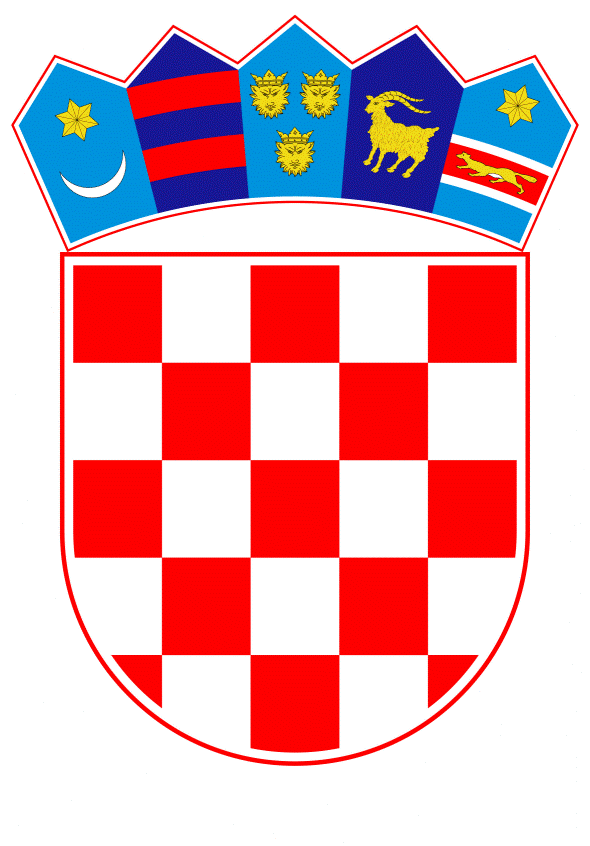 VLADA REPUBLIKE HRVATSKEZagreb, 16. svibnja 2019.______________________________________________________________________________________________________________________________________________________________________________________________________________________________Na temelju članka 8. Zakona o Vladi Republike Hrvatske („Narodne novine“, br. 150/11., 119/14., 93/16. i 116/18.) i članka 37. stavka 5. Zakona o upravljanju državnom imovinom („Narodne novine“, br. 52/18.), Vlada Republike Hrvatske  je na sjednici održanoj ____ 2019. godine donijela I.Utvrđuje se da je po Javnom pozivu za podnošenje ponuda za kupnju nekretnina u vlasništvu Republike Hrvatske, objavljenom 16. veljače 2019. godine u Jutarnjem listu, na mrežnim stranicama Ministarstva državne imovine i Hrvatske gospodarske komore, za kupnju nekretnine označene kao z.k.č.br. 2414/3, oranica, površine 22.397 m², upisane u z.k.ul. 19536, k.o. Pula, 18. ožujka 2019. Godine, zaprimljena ponuda društva AM PS Beta Nekretnine d.o.o., Zagrebačka avenija 100A, 10090 Zagreb, OIB: 00507991178, KLASA: 940-06/19-07/18, URBROJ: 15-19-20, ponuđena cijena: 21.110.000,00 kuna. Ponuda iz stavka 1. ove točke je jedina zaprimljena ponuda, a ponuđena kupoprodajna cijena nije niža od početne cijene koja je iznosila 20.680.000,00 kuna.II. Nekretnina u vlasništvu Republike Hrvatske opisana u točki I. ove Odluke prodat će se društvu AM PS Beta Nekretnine d.o.o., Zagrebačka avenija 100A, 10090 Zagreb, OIB: 00507991178, za ponuđenu cijenu od 21.110.000,00 kuna. Kupac nekretnine iz točke I. ove Odluke, osim kupoprodajne cijene, snosi i trošak procjene tržišne vrijednosti nekretnine po ovlaštenom sudskom vještaku, u iznosu od 1.000,00 kuna. IV.S kupcem iz točke II. ove Odluke zaključit će se kupoprodajni ugovor temeljem kojeg će se kupac obvezati na isplatu kupoprodajne cijene iz točke II. ove Odluke u roku od 30 dana od dana zaključenja kupoprodajnog ugovora, umanjenu za iznos od 1.034.000,00 kuna uplaćen u korist državnog proračuna Republike Hrvatske na ime jamčevine u postupku Javnog poziva za podnošenje ponuda za kupnju nekretnine iz točke I. ove Odluke.V.Za provedbu ove Odluke zadužuje se  Ministarstvo državne imovine, a ugovor o kupoprodaji nekretnine iz točke I. ove Odluke u ime Republike Hrvatske, potpisat će ministar državne imovine.Ova Odluka stupa na snagu danom donošenja.KLASA:	URBROJ:	Zagreb,	Dostaviti:1. 	Upravi za nekretnine, ovdje2. 	Pismohrani, ovdjeObrazloženje	Vlada Republike Hrvatske je na sjednici održanoj 30. siječnja 2019. godine donijela Odluku o pokretanju postupka prodaje nekretnine u k.o. Pula, Klasa: 022-03/18-04/361, Urbroj: 50301-26/09-19-2 od 30. siječnja 2019. godine kojom je odlučeno da se pokreće postupak prodaje nekretnine u vlasništvu Republike Hrvatske u k.o. Pula, označene kao k.č.br. 2414/3, oranica, površine 22.397 m², upisane u z.k.ul. 19536, po početnoj cijeni u iznosu 20.680.000,00 kuna.	Odlukom je određeno da će se navedena nekretnina prodati javnim prikupljanjem ponuda, o čemu će se objaviti oglas u jednom od visoko tiražnih dnevnih listova, na mrežnim stranicama Ministarstva državne imovine i na mrežnim stranicama Hrvatske gospodarske komore.Ministarstvo državne imovine objavilo je 16. veljače 2019. godine u Jutarnjem listu Javni poziv za podnošenje ponuda za kupnju nekretnina u vlasništvu Republike Hrvatske u kojem je bila objavljena prodaja nekretnine u k.o. Pula s rokom za dostavu ponuda do 18. ožujka 2019. godine.Na javnom natječaju za prodaju nekretnine u k.o. Pula pristigla je 1 (jedna) ponuda i to društva AM PS Beta Nekretnine d.o.o., Zagrebačka avenija 100 A, 10090 Zagreb, OIB: 00507991178, s ponuđenom cijenom u iznosu od 21.110.000,00 kuna.Ponuda društva AM PS Beta Nekretnina d.o.o. je valjana te se stoga donosi ova Odluka o izboru najpovoljnijeg ponuditelja i prodaji nekretnine u k.o. Pula.Predlagatelj:Ministarstvo državne imovine Predmet:Prijedlog odluke o izboru najpovoljnijeg ponuditelja i prodaji nekretnine u k.o. PulaPRIJEDLOGVLADA REPUBLIKE HRVATSKEO D L U K Uo izboru najpovoljnijeg ponuditelja i prodaji nekretnine u k.o. PulaIII.VI.PREDSJEDNIKmr.sc. Andrej Plenković